								           06.10.2021  259-01-03-307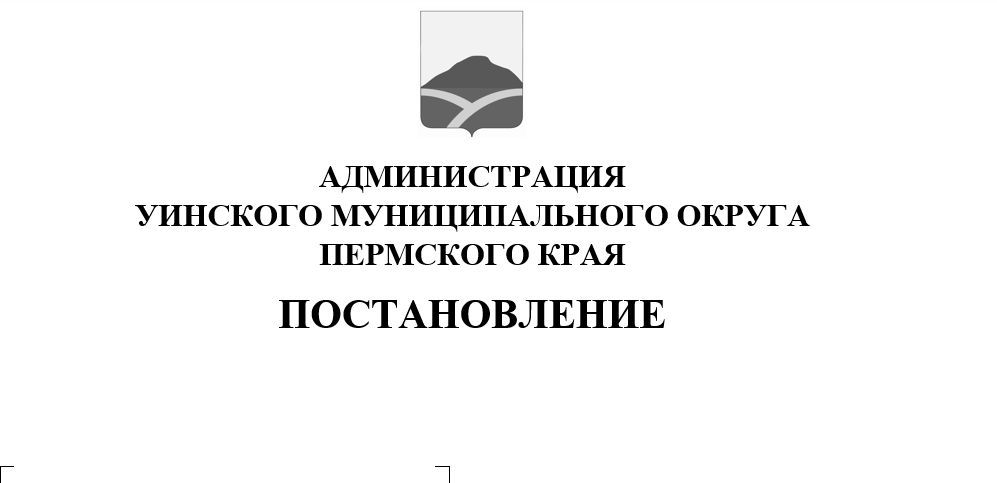 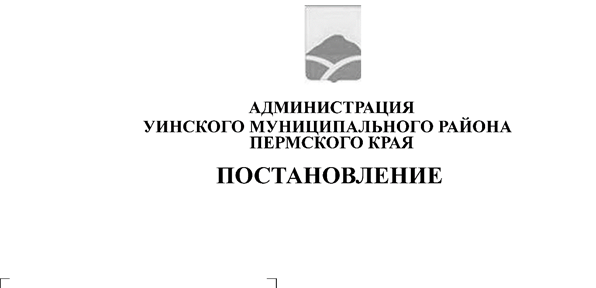 В соответствии со статьей 179 Бюджетного кодекса Российской Федерации, статьей 31 Устава Уинского муниципального округа Пермского края, постановлениями администрации Уинского муниципального округа Пермского края от 05.08.2020 № 259-01-03-346 «Об утверждении порядка разработки, реализации и оценки эффективности муниципальных программ Уинского муниципального округа» и от 25.09.2020 № 259-01-03-409 «Об утверждении Перечня муниципальных программ Уинского муниципального округа Пермского края», администрация Уинского муниципального округа ПОСТАНОВЛЯЕТ: 1. Внести в муниципальную программу «Экономическое развитие Уинского муниципального округа Пермского края» на 2021-2023 годы, утвержденную постановлением администрации Уинского муниципального округа от 13.10.2020 № 259-01-03-427 следующие изменения и дополнения:1.1.строку «Объемы и источники финансирования программы» формы 1 Паспорта муниципальной программы «Экономическое развитие Уинского муниципального округа Пермского края» на 2021 – 2023 годы изложить в редакции согласно приложению 1 к данному постановлению;1.2.абзац 6 подраздела 4.1. «Ожидаемые результаты реализации подпрограммы «Развитие сельского хозяйства Уинского муниципального округа Пермского края» раздела 4. «Ожидаемые результаты реализации программы» изложить в следующей редакции: «- обработка земель против борщевика Сосновского – 48,74084 га»        1.3. абзац 2 раздела 8. «Ресурсное обеспечение программы» изложить в следующей редакции: «Общий объем финансирования программы составляет 11901166,57 рубля, в том числе по годам:2021 – 3659166,57 рубля                                               2022 – 4242000 рублей2023 – 4000000 рублей»;           1.4. форму 2, 3, 3 а, 4 к паспорту, изложить согласно приложению 2 к данному постановлению.2.  Настоящее постановление вступает в силу со дня подписания и подлежит размещению на официальном сайте администрации Уинского муниципального округа в сети «Интернет».Глава муниципального округа – Глава администрации Уинского муниципального округа                                                А.Н. ЗелёнкинПриложение 1к постановлению администрацииУинского муниципального округаПермского краяот 06.10.2021 №259-01-03-307Приложение 2к постановлению администрацииУинского муниципального округаПермского краяот 06.10.2021 №259-01-03-307Форма 2Перечень показателей муниципальной программы «Экономическое развитие Уинского муниципального округа Пермского края» на 2021-2023 годыФорма 3Финансовое обеспечение реализации муниципальной программы за счет всех источников финансированияФорма 3аФинансовое обеспечение реализации муниципальной программы за счет средств бюджета Уинского муниципального округа Пермского края1 - представленные  расходы подлежат ежегодному уточнению при формировании бюджета на очередной финансовый год и плановый период.Форма 4План мероприятий по реализации муниципальной программы  «Экономическое развитие Уинского муниципального округа Пермского края» на 2021-2023 годыОбъемы и источники финансирования программы Источники финансированияРасходы, рублей.Расходы, рублей.Расходы, рублей.Расходы, рублей.Объемы и источники финансирования программы Источники финансирования2021 год2022 год2023 годИтогоОбъемы и источники финансирования программыВсего, в том числе:3659166,57311200028700009641166,57Объемы и источники финансирования программыБюджет Уинского муниципального округа3435666,57293050028700009236166,57Объемы и источники финансирования программыКраевой бюджет2235001815000405000Объемы и источники финансирования программыФедеральный бюджет0000Объемы и источники финансирования программыВнебюджетные источники0000№ п/пНаименование показателяЕдиница измеренияГРБСЗначения показателейЗначения показателейЗначения показателейЗначения показателей№ п/пНаименование показателяЕдиница измеренияГРБС202020212022202312345678Муниципальная программа  «Экономическое развитие Уинского муниципального округа Пермского края» на 2021-2023 годыМуниципальная программа  «Экономическое развитие Уинского муниципального округа Пермского края» на 2021-2023 годыМуниципальная программа  «Экономическое развитие Уинского муниципального округа Пермского края» на 2021-2023 годыМуниципальная программа  «Экономическое развитие Уинского муниципального округа Пермского края» на 2021-2023 годыМуниципальная программа  «Экономическое развитие Уинского муниципального округа Пермского края» на 2021-2023 годыМуниципальная программа  «Экономическое развитие Уинского муниципального округа Пермского края» на 2021-2023 годыМуниципальная программа  «Экономическое развитие Уинского муниципального округа Пермского края» на 2021-2023 годыМуниципальная программа  «Экономическое развитие Уинского муниципального округа Пермского края» на 2021-2023 годыПодпрограмма 1 «Развитие сельского хозяйства Уинского муниципального  округа Пермского края» Подпрограмма 1 «Развитие сельского хозяйства Уинского муниципального  округа Пермского края» Подпрограмма 1 «Развитие сельского хозяйства Уинского муниципального  округа Пермского края» Подпрограмма 1 «Развитие сельского хозяйства Уинского муниципального  округа Пермского края» Подпрограмма 1 «Развитие сельского хозяйства Уинского муниципального  округа Пермского края» Подпрограмма 1 «Развитие сельского хозяйства Уинского муниципального  округа Пермского края» Подпрограмма 1 «Развитие сельского хозяйства Уинского муниципального  округа Пермского края» Подпрограмма 1 «Развитие сельского хозяйства Уинского муниципального  округа Пермского края» 1.1.Основное мероприятие: «Развитие сельского хозяйства»Основное мероприятие: «Развитие сельского хозяйства»Основное мероприятие: «Развитие сельского хозяйства»Основное мероприятие: «Развитие сельского хозяйства»Основное мероприятие: «Развитие сельского хозяйства»Основное мероприятие: «Развитие сельского хозяйства»Основное мероприятие: «Развитие сельского хозяйства»1.1.1.Показатель: Оформление производителями сельскохозяйственной продукции земельных участков из земель сельскохозяйственного назначениягаАдминистрация Уинского муниципального округа 505050501.1.2.Показатель: Вовлечение неиспользуемых сельскохозяйственных земель в сельскохозяйственный оборотгаАдминистрация Уинского муниципального округа 505050501.1.3.Показатель: Приобретение сельскохозяйственными товаропроизводителями сельскохозяйственной и специальной техникихозяйствАдминистрация Уинского муниципального округа 32551.1.4.Показатель: Количество хозяйств, получивших субсидии в области растениеводства на 1 га посевных площадейхозяйств0015151.1.5.Показатель: Площадь земель, обработанная против борщевика Сосновскогога12,4568925,3938410,890110Подпрограмма 2 «Поддержка малого и среднего предпринимательства в Уинском муниципальном округе Пермского края» Подпрограмма 2 «Поддержка малого и среднего предпринимательства в Уинском муниципальном округе Пермского края» Подпрограмма 2 «Поддержка малого и среднего предпринимательства в Уинском муниципальном округе Пермского края» Подпрограмма 2 «Поддержка малого и среднего предпринимательства в Уинском муниципальном округе Пермского края» Подпрограмма 2 «Поддержка малого и среднего предпринимательства в Уинском муниципальном округе Пермского края» Подпрограмма 2 «Поддержка малого и среднего предпринимательства в Уинском муниципальном округе Пермского края» Подпрограмма 2 «Поддержка малого и среднего предпринимательства в Уинском муниципальном округе Пермского края» Подпрограмма 2 «Поддержка малого и среднего предпринимательства в Уинском муниципальном округе Пермского края» 2.1. Основное мероприятие «Поддержка субъектов малого и среднего предпринимательства»2.1. Основное мероприятие «Поддержка субъектов малого и среднего предпринимательства»2.1. Основное мероприятие «Поддержка субъектов малого и среднего предпринимательства»2.1. Основное мероприятие «Поддержка субъектов малого и среднего предпринимательства»2.1. Основное мероприятие «Поддержка субъектов малого и среднего предпринимательства»2.1. Основное мероприятие «Поддержка субъектов малого и среднего предпринимательства»2.1. Основное мероприятие «Поддержка субъектов малого и среднего предпринимательства»2.1. Основное мероприятие «Поддержка субъектов малого и среднего предпринимательства»2.1.1.Показатель: Количество субъектов малого и среднего предпринимательства, получивших государственную поддержкуЕд.Администрация Уинского муниципального округа11222.1.2.Показатель: Количество вновь созданных рабочих мест у субъектов малого и среднего предпринимательства в результате реализации мероприятий мер государственной поддержкиЕд.Администрация Уинского муниципального округа10112.1.3.Показатель: Количество договоров на выдачу займовЕд.Администрация Уинского муниципального округа373030302.1.4.Показатель: Оказание имущественной поддержки субъектам малого и среднего предпринимательства (заключение договоров аренды на движимое и недвижимое имущество)Ед.Администрация Уинского муниципального округа11112.1.5.Показатель: «Количество опубликованных материалов по предпринимательству в районной газете «Родник» и размещенных на официальном  сайте администрации Уинского муниципального округа в сети ИнтернетЕд.Администрация Уинского муниципального округа252525252.1.6.Показатель: «Количество семинаров, совещаний по проблемам предпринимательства»Ед.Администрация Уинского муниципального округа2222Наименование муниципальной программы, подпрограммы,  мероприятияОтветственный исполнитель, соисполнители, участники Код бюджетной классификацииКод бюджетной классификацииКод бюджетной классификацииКод бюджетной классификацииРасходы1, руб.Расходы1, руб.Расходы1, руб.Наименование муниципальной программы, подпрограммы,  мероприятияОтветственный исполнитель, соисполнители, участники ГРБСКФСРКЦСРКВР202120222023123456789Муниципальная программа «Экономическое развитие Уинского муниципального округа Пермского края» на 2021-2023 годывсегоМуниципальная программа «Экономическое развитие Уинского муниципального округа Пермского края» на 2021-2023 годыАдминистрация Уинского муниципального округа041040536.0.00.000008003659166,573112000,002870000,00Подпрограмма 1 «Развитие сельского хозяйства Уинского муниципального  округа Пермского края»ВсегоАдминистрация Уинского муниципального округа (управление по экономике и сельскому хозяйству)041040536.1.00.000003159166,573112000,002870000,00Основное мероприятие «Развитие сельского хозяйства»: - Поддержка доходов сельскохозяйственных производителей в области растениеводства;- Поддержка в возмещении части затрат, направленных на приобретение сельскохозяйственной и специальной техники04104104104050405040536.1.01.0000036.1.01.0501036.1.01.050408008008002869715,0002869715,002870000,002870000,0002870000,002870000,000Основное мероприятие «Мероприятие по предотвращению распространения и уничтожению борщевика Сосновского на территории Пермского края»:- Реализация научно-технического проекта по разработке и внедрению технологии идентификации, учета и борьбы с очагами борщевика Сосновского на пилотных территориях Пермского края8058050405040536.1.04.0000036.1.04.SY200200200289451,57289451,57242000,00242000,000,000,00Подпрограмма 2 «Поддержка малого и среднего предпринимательства в Уинском муниципальном округе Пермского края»ВсегоАдминистрация Уинского муниципального округа (управление по экономике и сельскому хозяйству)04104123620105040800500000,000,000,00Основное мероприятие «Поддержка субъектов малого и среднего предпринимательства»: - Предоставление субсидий на возмещение части затрат, связанных с приобретением  субъектами малого и среднего предпринимательства оборудования, включая затраты на монтаж оборудования, в целях создания и (или) развития либо модернизации производства товаров (работ, услуг).04104123620105040800500000,000,000,00Наименование муниципальной программы, подпрограммы, мероприятияОтветственный исполнитель, соисполнители, участники Код бюджетной классификацииКод бюджетной классификацииКод бюджетной классификацииКод бюджетной классификацииРасходы1, руб.Расходы1, руб.Расходы1, руб.Наименование муниципальной программы, подпрограммы, мероприятияОтветственный исполнитель, соисполнители, участники ГРБСКФСРКЦСРКВР202120222023123456789Муниципальная программа «Экономическое развитие Уинского муниципального округа Пермского края» на 2021-2023 годывсегоМуниципальная программа «Экономическое развитие Уинского муниципального округа Пермского края» на 2021-2023 годыАдминистрация Уинского муниципального округа041040536100000008003435666,572930500,002870000,00Подпрограмма 1 «Развитие сельского хозяйства Уинского муниципального  округа Пермского края» ВсегоАдминистрация Уинского муниципального округа (управление по экономике и сельскому хозяйству)041040536101000008002935666,572930500,002870000,00Основное мероприятие «Развитие сельского хозяйства»: - Поддержка доходов сельскохозяйственных производителей в области растениеводства;- Поддержка в возмещении части  затрат на приобретение сельскохозяйственной  и специальной техники;04104104104050405040536.1.01.0000036.1.01.0501036.1.01.050408008008002869715,0002869715,002870000,002870000,0002870000,002870000,00	0Основное мероприятие «Мероприятие по предотвращению распространения и уничтожению борщевика Сосновского на территории Пермского края»:- Реализация научно-технического проекта по разработке и внедрению технологии идентификации, учета и борьбы с очагами борщевика Сосновского на пилотных территориях Пермского края8058050405040536.1.04.0000036.1.04.SY20020020065951,5765951,5760500,0060500,000,000,00Подпрограмма 2 «Поддержка малого и среднего предпринимательства в Уинском муниципальном округе Пермского края» ВсегоАдминистрация Уинского муниципального округа (управление по экономике и сельскому хозяйству)04104123620105040800500000,000,000,00Основное мероприятие «Поддержка субъектов малого и среднего предпринимательства»: - предоставление субсидий на возмещение части затрат, связанных с приобретением  субъектами малого и среднего предпринимательства оборудования, включая затраты на монтаж оборудования, в целях создания и (или) развития либо модернизации производства товаров (работ, услуг).04104123620105040800500000,000,000,00№ п/пНаименование подпрограмм, основных мероприятий, показателейОтветственный исполнительСрок начала реализацииСрок окончания реализацииОбъем ресурсного обеспечения (руб.)Объем ресурсного обеспечения (руб.)Объем ресурсного обеспечения (руб.)Объем ресурсного обеспечения (руб.)Объем ресурсного обеспечения (руб.)№ п/пНаименование подпрограмм, основных мероприятий, показателейОтветственный исполнительСрок начала реализацииСрок окончания реализацииВсегоКраевой бюджетФедеральный бюджетБюджет муниципального округаВнебюджетные источники1Подпрограмма 1 «Развитие сельского хозяйства Уинского муниципального  округа Пермского края» Администрация Уинского муниципального округа01.01.202131.12.20239141166,57405000,000,008736166,570,001.1.1.1. Основное мероприятие «Развитие сельского хозяйства»Результаты:Показатель 1:Оформление производителями сельскохозяйственной продукции земельных участков из земель сельскохозяйственного назначения – 150 га.Показатель 2: Вовлечение неиспользуемых сельскохозяйственных земель в сельскохозяйственный оборот - 150 га.Показатель 3:  Приобретение сельскохозяйственными производителями сельскохозяйственной и специализированной техники – 2 ед.Показатель 4:  Количество хозяйств, получивших субсидии в области растениеводства на 1 га посевных площадей – 0 хозяйствАдминистрация Уинского муниципального округа01.01.202131.12.20238609715,000,000,008609715,000,001.2.1.2. Основное мероприятие «Мероприятие по предотвращению распространения и  уничтожению борщевика сосновского на территории Пермского края»Показатель 1:  Площадь земель, обработанная против борщевика Сосновского – 48,74084 га01.01.202131.12.2023531451,57405000,000,00126451,570,002.Подпрограмма 2 «Поддержка малого и среднего предпринимательства в Уинском муниципальном округе Пермского края» 2.1. Основное мероприятие «Поддержка субъектов малого и среднего предпринимательства»Результаты:Показатель 1: количество субъектов малого и среднего предпринимательства, получивших имущественную и финансовую поддержку – 6 ед.Показатель 2: количество вновь созданных рабочих мест у субъектов малого и среднего предпринимательства в результате реализации мероприятий мер государственной поддержки - 2 ед. Показатель 3: количество заключенных договоров на выдачу займа – 90 ед.Показатель 4: количество опубликованных материалов по предпринимательству  в газете «Родник» и размещенных на официальном сайте администрации Уинского муниципального округа в сети Интернет – 75 ед.Показатель 5: количество семинаров, совещаний по вопросам, связанных с предпринимательской деятельностью  – 6 ед.Показатель 6: оказание имущественной поддержки субъектам малого и среднего предпринимательства (заключение договоров аренды на движимое и недвижимое имущество) – 3 ед.Администрация Уинского муниципального округа01.01.202131.12.2023500000,000,000,00500000,000,00